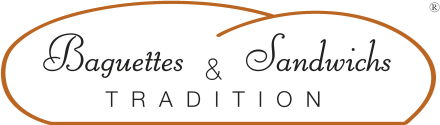 Le Niçois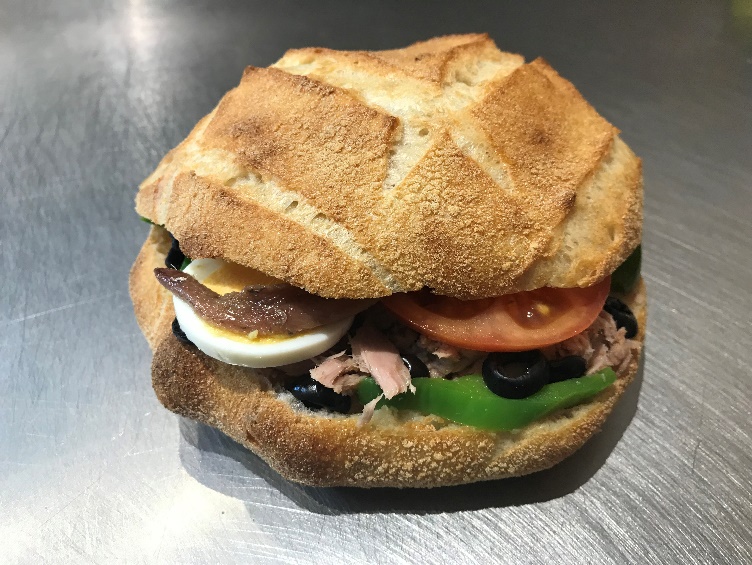 Cout de revient* : 1,14€
Prix de vente suggéré* : 4,50€ *Les quantités, le cout de revient et le prix de vente sont établis avec les produits de nos fournisseurs.Découpe du pavé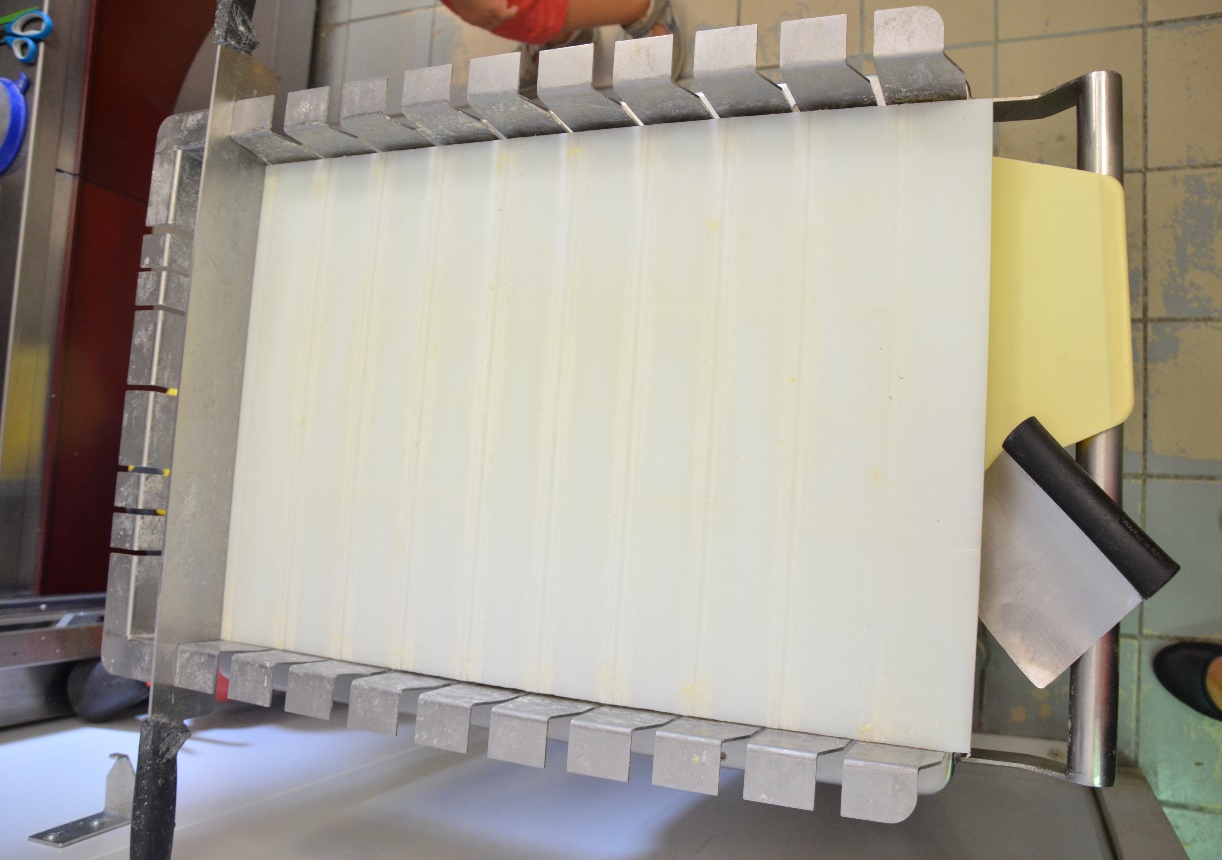 INGREDIENTSQUANTITE*UNITESPain tradition1PavéHuile d’olive1FiletPoivron frais 1RondelleThon80GrammesTomate2RondellesŒuf2/6D’œufOlives noires rondelles10GrammesAnchois2UnitéPREPARATIONCouper le pavé en 2Etaler 1 filet d’huile d’olive sur les deux faces.Déposer une rondelle de poivron rouge ou vertDéposer le thonMettre les rondelles de tomate et d’œufDéposer les rondelles d’olives Mettre les anchoisPREPARATIONEtaler complétement la pâte dans la découpe, elle doit toucher les rebordsCouper en 2 par l’encoche du milieu dans la longueur puis recouper en 2 parts égalesDans la largeur, couper toutes les 2 encochesPlacer sur le tapisLamer en croixCuire 12 minutes